Strathaven Academy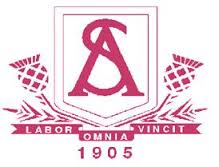 Literacy CommitteeDear Parent/Carer,The literacy challenge booklet has been designed to encourage your child to work independently and to encourage progression and enjoyment in reading from primary/S1.  It should also help your child to develop good study habits.Your child will be expected to read every day and to log their reading habits. Pupils are expected to set their own challenging target of up to 30 texts* across the session. Pupils are encouraged to read a variety of texts, to borrow books from the school and class libraries or to bring books from home or the local library.Numerous educational studies point to the link between a regular reading habit and educational improvement.  Pupils are therefore given time to read in registration and during English class and are expected to bring a book and their Literacy Challenge booklet with them every day. We also ask pupils to read for at least 10 minutes at home every day. This forms the daily homework set by the English Department.Reading is supported and encouraged throughout the school; we celebrate reading across the curriculum during Reading Week and every department has contributed a subject-specific reading exercise to the Literacy Challenge which pupils will complete as homework when requested to do so.The rest of the Literacy Challenge booklet forms the bulk of the homework programme for the English Department. Pupils will be set a weekly or fortnightly task designed to allow pupils to reflect on what has been read and enjoyed. The good habits that homework develops should be highly regarded and to achieve the most from these exercises pupils should complete them on time and to the best of their ability. Should there be any concerns about the progress your child is making the school will keep you informed.In the meantime, should you have any concerns or questions please do not hesitate to contact Helen Bradshaw on 01357 524040The English Department (on behalf of the Literacy Committee)Parent/Carer’s signature ______________________________Pupil Signature: ______________________________________*Texts are defined as: novels, short stories, plays, poems, reference texts, the spoken word, charts, maps, graphs and timetables, advertisements, promotional leaflets, comics, newspapers and magazines, CVs, letters and emails. films, games and TV programmes, posters, recipes, manuals and instructions, reports and reviews , blogs and social networking sites, web pages, catalogues and directories 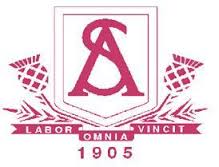 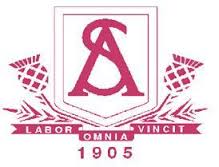 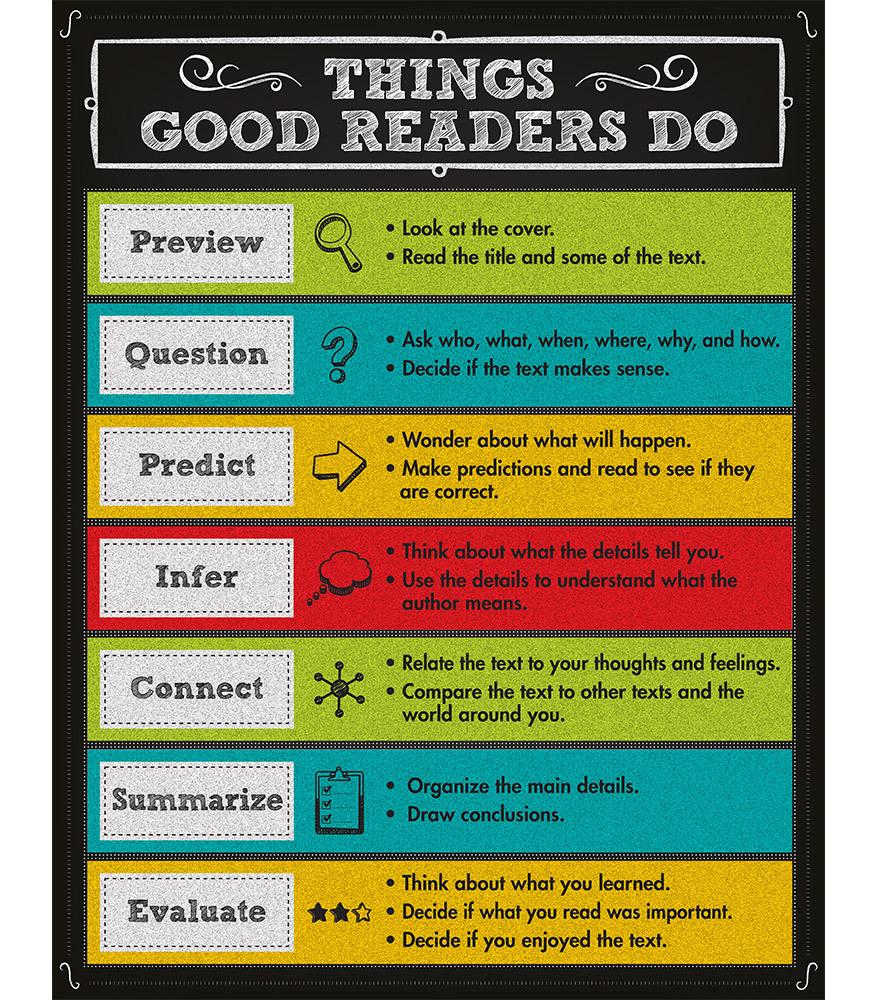 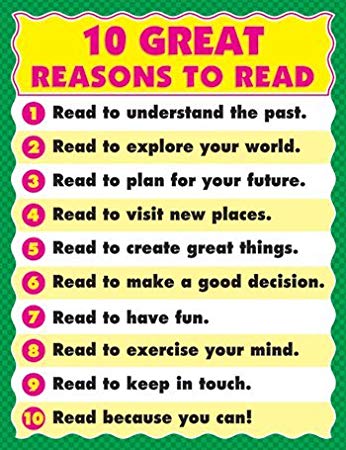 We challenge you to read as much as you can this year! Choose your challenge!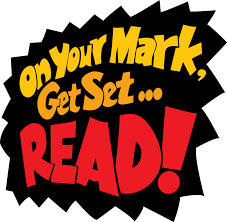 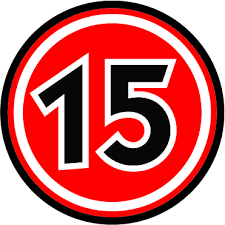 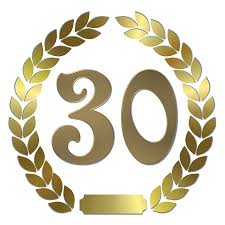 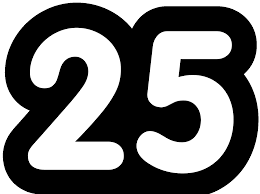 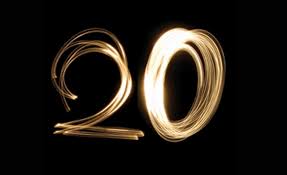 My Reading Challenge Record		Title of Text				Author		Date CompletedReading Reflections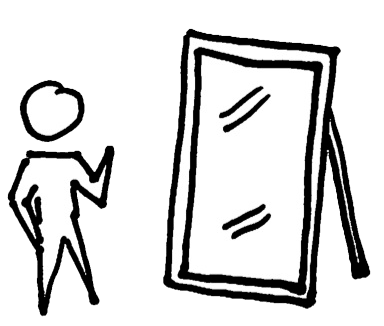 You should regularly reflect on your reading. Here you can have a ‘conversation’ with your teacher about your reading. What are you liking/disliking about your book?What puzzles you about the text?Does it remind you of anything else?What do you think will happen next?.........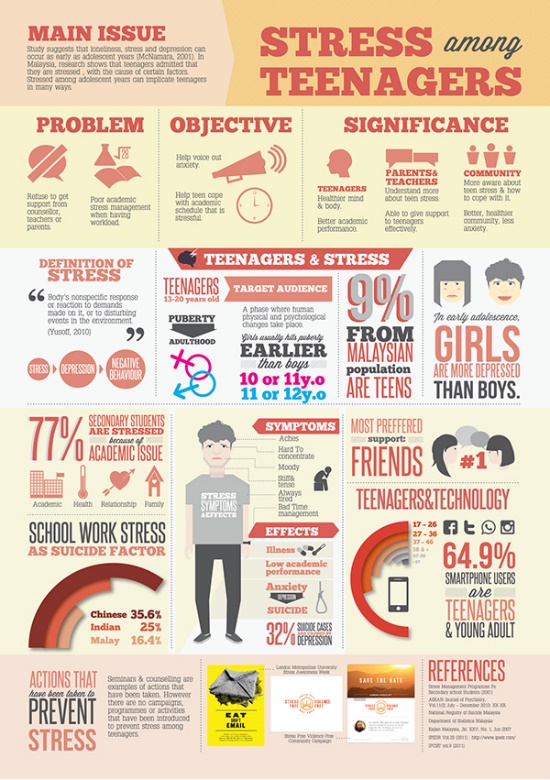 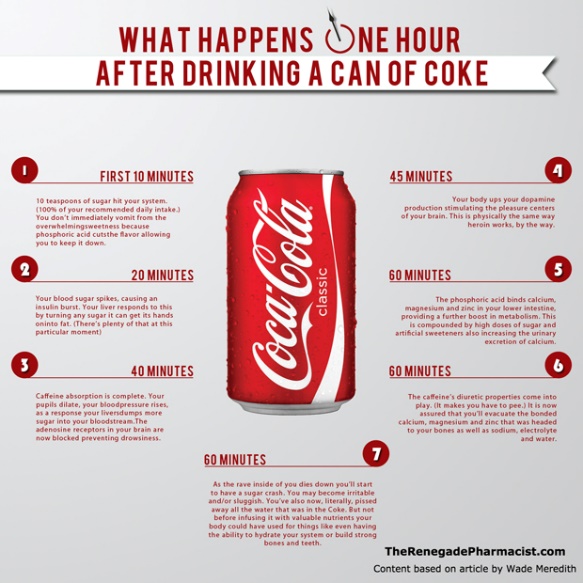 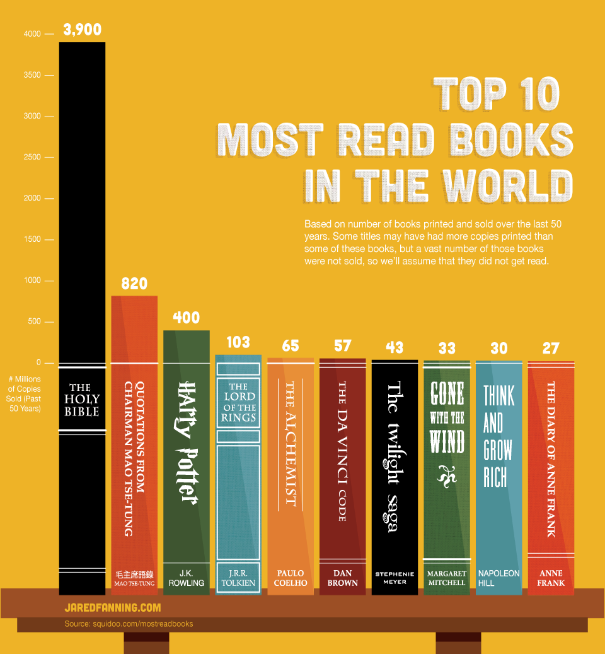 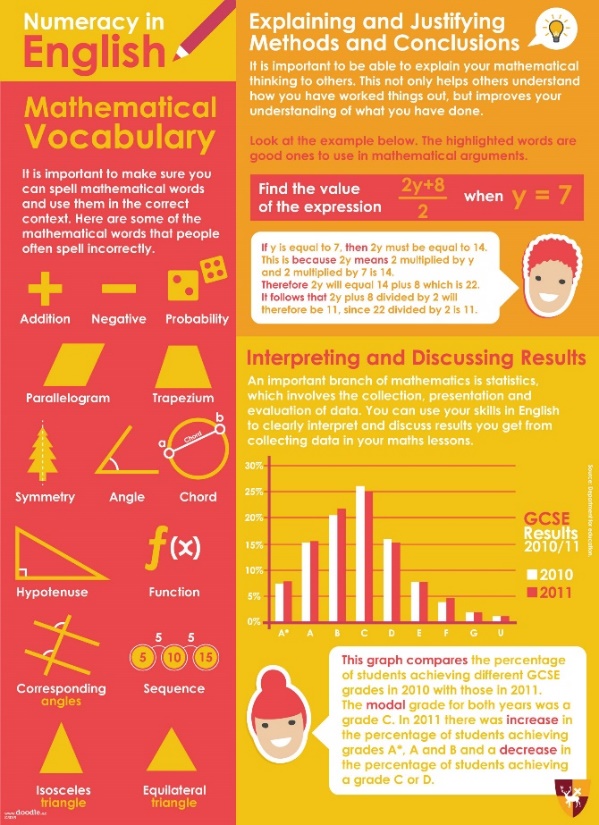 S2 Numeracy Week		 Reading Challenge: InfographicsAt school we often have to read to find information and the way that information is presented can make a huge difference to our ability to retain that information. Infographics are visual representations of information, data or knowledge which present us with information quickly and clearly. Because they are colourful and engaging they can help to improve readers understanding and ability to remember information.Your challenge this week is to research and find the most interesting infographic.Write down what the infographic was about and what was good about how it displayed its information__________________________________________________________________________________________________________________________________________________Now write down the most interesting piece of information you learned from the infographic__________________________________________________________________________________________________________________________________________________Reading Challenge: Write a 100 word summary of your book – NOT 101 or 99…100 exactly!Reading Challenge: Write a 100 word summary of your book – NOT 101 or 99…100 exactly!Speed DatingPrepare a short summary – thirty seconds to a minute long – selling the book you are currently reading to a classmate.During class time you will take your summary speed dating.You need to be able to sell your book and listen to your partner’s summary before you move on.At the end you must write the name of the book you most liked the sound of on a post it note.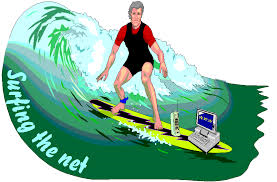 Find 5 internet sites that others might check out before they read your book so that they will know more about the book’s setting, context or time period.PERSUASION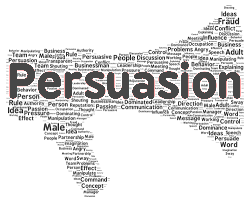 Over the next few weeks you are going to think about persuasion and the techniques used topersuade people. Then you are going to write persuasively on an issue about which you feelstrongly.PERSUASION TASK 1For your first task think about and try to answer the following questions in as much detail as you can.What is persuasion?Write down as many words as you can think of which mean the same thing as persuasion or something similar.Why is it important to be able to spot persuasive language? Try to give at least 2 reasons.In which places would you find persuasive language? e.g. a TV advertisementPERSUASION TASK 2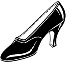 Now look at some examples of persuasive writing. Example 1 – Mum can Ah get?Read the text out loud. How does the girl try to persuade her mum to buy her the new shoes?Highlight or underline all of the ways the girl tries to persuade her mum.Now look at what you have highlighted. Can you give a name to any of the techniques used by the girl? Write your answers/ideas here.Example 2 – Oxfam Leaflet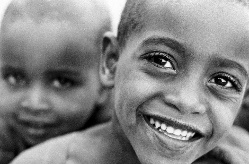 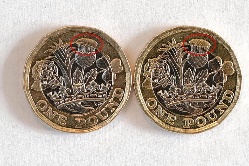 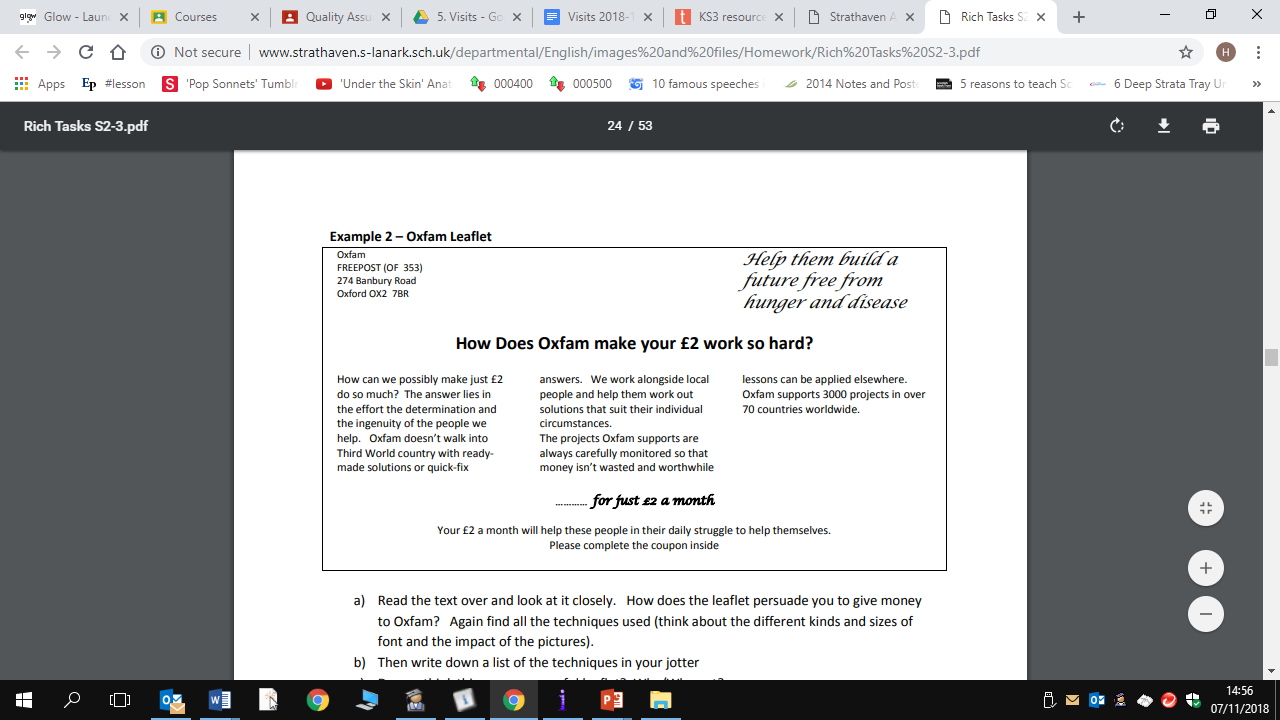 Read the text over and look at it closely. How does the leaflet persuade you to give money to Oxfam? Again highlight or circle all the techniques used.Then write down a list of the techniques.Do you think this was a successful leaflet? Why/Why not?Which was the most effective technique used and why?Example 3 - Persuasion can be everywhere and sometimes it can be so subtle you hardly notice it.This text comes from an old-fashioned history textbook that was used in schools in the recent past. It sums up what happened when Britain discovered and claimed new countries.Read it over twice.
 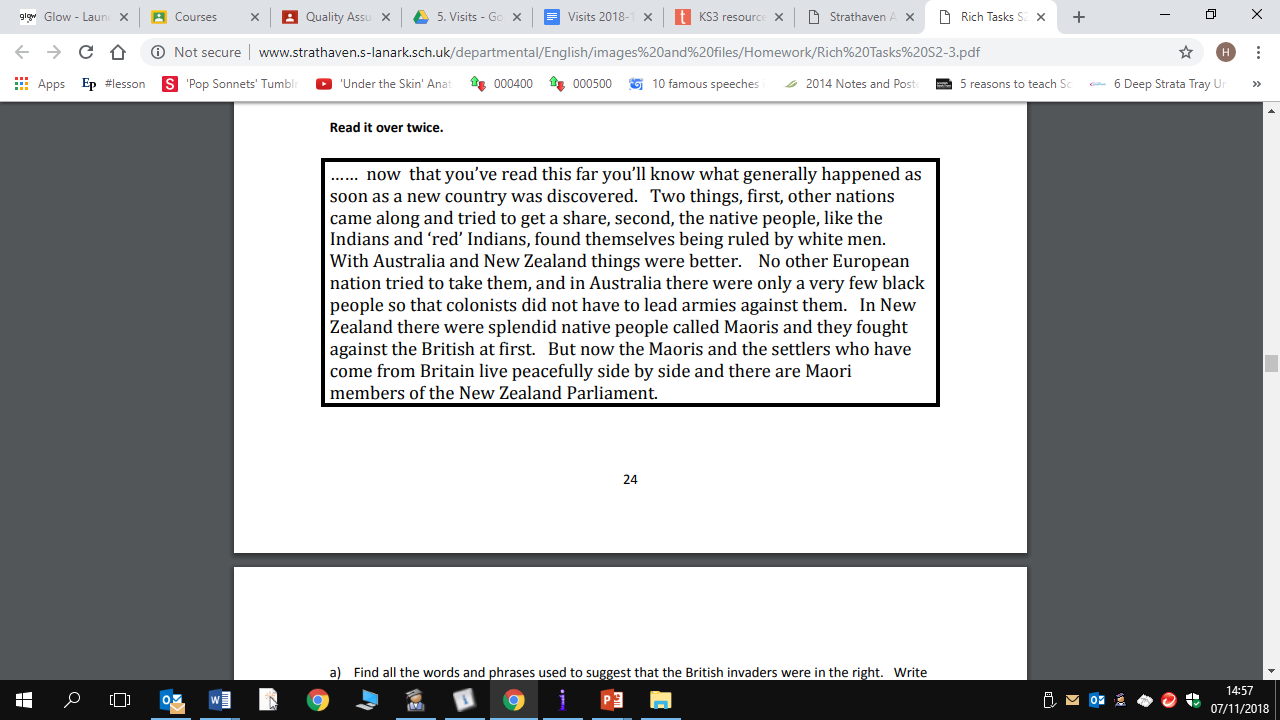 Find all the words and phrases used to suggest that the British invaders were in the right. Write down 3.What attitude does the author seem to have towards the people who already inhabited these countries?How did you work this out – what words/phrases suggest this attitude?Can you think of any reasons why this type of persuasion, particularly in a school text book would be dangerous?Example 4 - In this extract, a girl has written to a magazine after it printed an article about the cruelty of dancing bears. Read the letter over twice.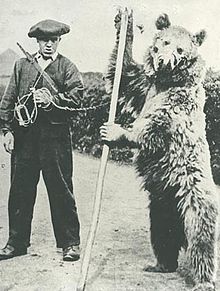 Letter to the editorThe EditorBliss MagazineLondonWC2H 8JGDear SirI read your article on dancing bears (Bliss, June 2000) with great interest. Another cruel spectator sport is bullfighting. I think this sport is disgusting. It exploits animals for fun and this is totally unfair and unjustified. The animal has to endure excruciating pain until it suffers a long drawn out death – and this is supposed to be in the name of entertainment!In 1993, a French poll found 83% of people were against bullfighting. Now many towns have been forced to stop putting on fights because of widespread opposition. I do appreciate that in some areas bullfighting has a long tradition and that it is part of Spanish culture. But, I feel that there should be no place for it in today’s society.Yours sincerelySophie HallIs the letter convincing? Why/why not?What techniques has the girl used?Check out the facts and the sources for the facts.How could it be improved?PERSUASION TASK 3Now that you have completed and gone over these exercises as a class, make a table of all the techniques used to persuade. The first couple are done for you.PERSUASION TASK 4Sometimes we feel very strongly about an issue and we want others to know and share how we feel. So, what really interests you, angers you or makes you particularly sad?One issue many teenagers might feel strongly about is curfews for those under 16 years of age.Imagine someone was going to persuade you of the following:“Local Authorities should not have the power to impose curfews on the under sixteens”.Some people who OPPOSE this might argue that:1. Curfews would cut the number of incidences of street crime and vandalism committed by under 16s.But to SUPPORT that statement someone might argue that:1. Curfews are against everyone’s human rights.2. It would destroy positive relations between police and children3. There aren’t enough police to enforce curfews.4. Curfew schemes e.g. in Hamilton have not been proven successful.Here are some other statements made by teenagers about issues on which they hold strong views.School Uniform should be bannedParents should not have the right to smack their childrenScotland should be an independent countryThe sale of fireworks to members of the public should be bannedPeople who are terminally ill or severely handicapped should be allowed or even helped to dieMobile phones at school should be bannedPeople should not be allowed to keep dangerous dogsViolent video games have a negative effect on childrenDo you feel strongly about any of these issues?Perhaps you feel that the opposite of one of these statements is true, eg:People who are terminally ill or severely handicapped should NOT be allowed or even helped to die
Choose one of the statements from the list that you agree with and write it down ________________________________________________________________NOW write down 3 or 4 reasons why you feel this way. (Again use the curfews example to help you) 1. _____________________________________________________________2. ______________________________________________________________3. ______________________________________________________________ 4. ______________________________________________________________NOW write down one reason that some people might OPPOSE this viewpoint. (use the curfews example to help you) _______________________________________________________________Do the same for another of the statements STATEMENT NOW write down 3 or 4 reasons why you feel this way. 1. ______________________________________________________________2. ______________________________________________________________3. ______________________________________________________________4. ______________________________________________________________ NOW write down one reason that some people might OPPOSE this viewpoint. 1. ________________________________________________________________PERSUASION TASK 5Your task is to write a short persuasive essay about one of the statements you chose last week.(If there is another issue about which you feel strongly you can choose this instead but you will need to clear it with your teacher first)In order to write in a convincing way, you need to have some facts and statistics you can use. In order to obtain this, you need to do some research. Your teacher will allow you one period of research either with the Chromebooks or in the library or an ICT suite but you should do some of your own research too.In order to research effectively you need to be able to do 2 things:1. Make effective notes2. Keep a bibliographyBefore you start your research you need to refresh your note making skills. Note making is anessential skill which you will use in every subject area. Here are some tips to improve your note-making skills.Be selective. You can’t write everything down from a book or website so pick out the things that you feel are most important.The important thing to remember is to put the important points into your own words because plagiarism (to steal someone else’s ideas and pass them off as your own) is very seriousDon’t write in sentences. Instead use some or all of the following techniques:Headings and subheadingsBullet pointsListsDiagrams/spider diagrams/flow chartsUnderline keywords or use CAPITALS to emphasise key ideasUse coloured pens or highlighters Use shorthand, e.g. soc. = society; w/in = within; w/out – without; h/work = homework;Use textspeak (as long as you will understand what you have written and can write words out in full when it comes to using the informationUse abbreviations: etc., e.g., i.e., n.b.Use symbols as shorthand.TASK: Look at the following example of how one pupil made notes from a passage aboutevacuation. Then do the same for the passage on cobras.Jenny has to study the topic of evacuation since she expects to be asked questions on the Second World War in her History exam. Here Jenny has reduced the passage to its MAIN POINTSEVACUATIONGovt. introduced scheme to protect children from fear/danger in cities.Assembled at school. Travelled with teachers by train.Local people with space took them in.Problems: - children found it hard to adjust - hosts expected better behaviour, etc.Benefits - fresh air/good food - healthierShe has decided to use a spider diagram to reduce the information to KEY WORDS which will help her to recall the information she needs in her exam.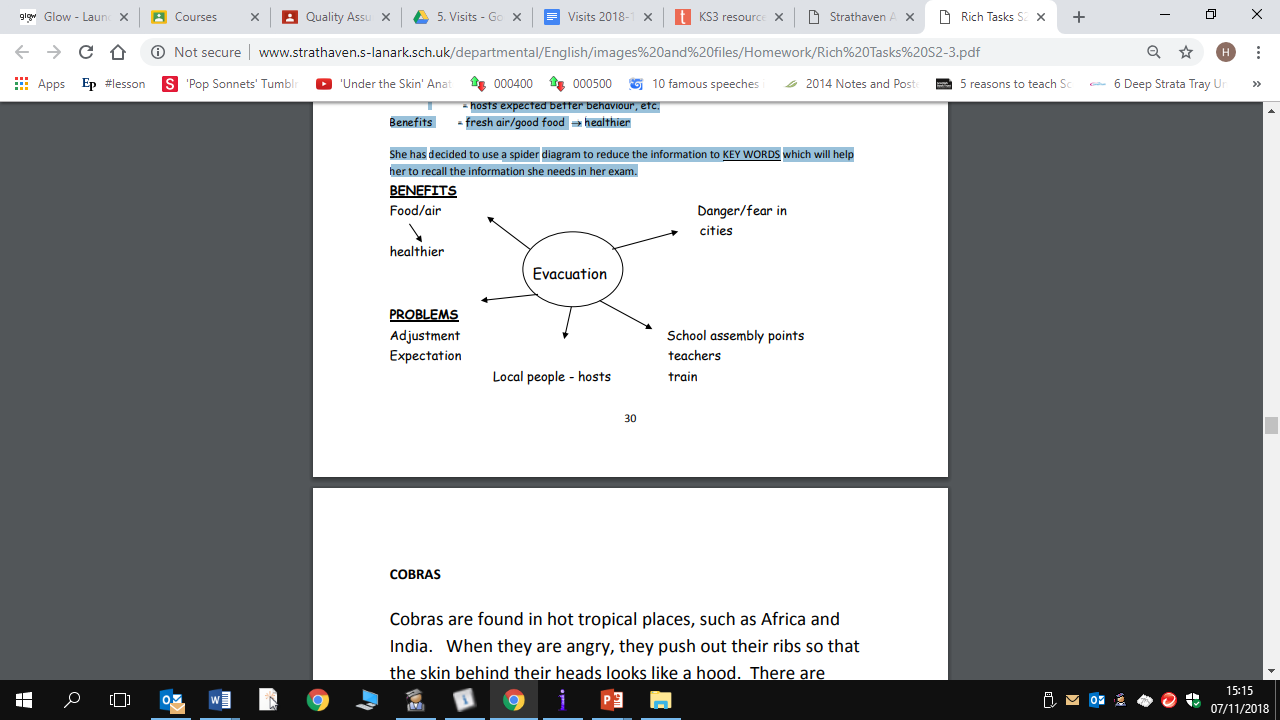 She might also have used the Cornell Method of note-taking. This is useful for taking notes from a source – you pick out all the relevant ideas and over time reduce and summarise what you have learned. For example: 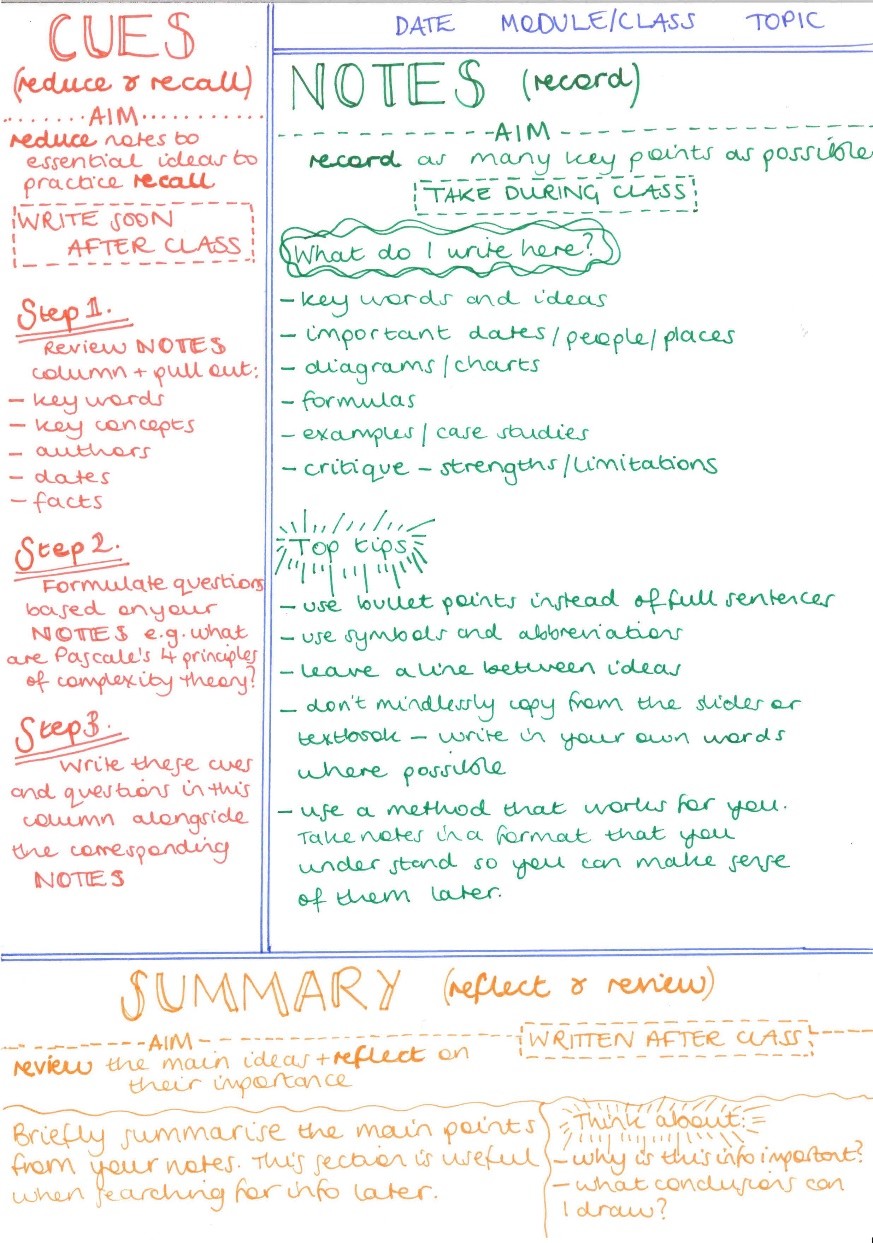 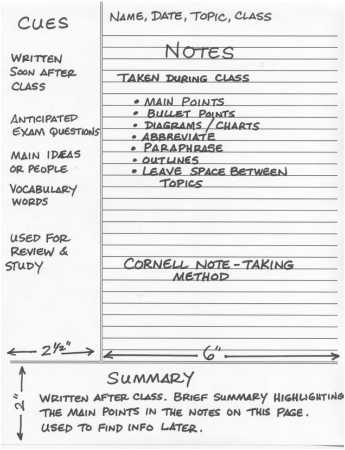 Choose one of these methods to take notes from the passage on Cobras.COBRASCobras are found in hot tropical places, such as Africa and India. When they are angry, they push out their ribs so that the skin behind their heads looks like a hood. There are many types of cobra. They are usually less than two metres long, but the King Cobra can reach three metres.Cobras lay their eggs in damp places. They feed on small mammals such as mice, and on birds and frogs. They may enter houses in search of food. They are very dangerous animals, for the cobra’s bite it one of the most poisonous of all snake bites. A victim might die unless a serum is injectedstraight away.Cobras with their fangs removed have been used by ‘snake charmers’ the charmers play on musical instruments and the snakes sway to and fro as if they are ‘charmed’ by the music.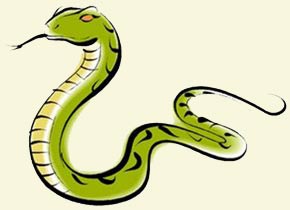 PERSUASION: WRITING A BIBLIOGRAPHYA bibliography is a list of sources (books, leaflets, websites, etc.) which you have consulted incarrying out your research.You must keep a record of the sources you have used to include in a bibliography at the end of your workYou can set it out like this.BIBLIOGRAPHYwww.bbc.co.uk – news article dated 16th May 2003 Hindley, Geoffrey, 1979, World Art Treasures, Pages 20- 23Here are some useful websites to get you started:www.bbc.co.ukwww.independence.co.uk – select ‘issues online’ THEN username; Fulton THEN password: 18616 THEN search keywordsWebsites for newspapers, e.g. www.theherald.co.uk or www.theguardian.co.uktheday.co.uk Login: Strathaven Password: theday OR you could type your statement straight into google or any other search engine and see what responses you get.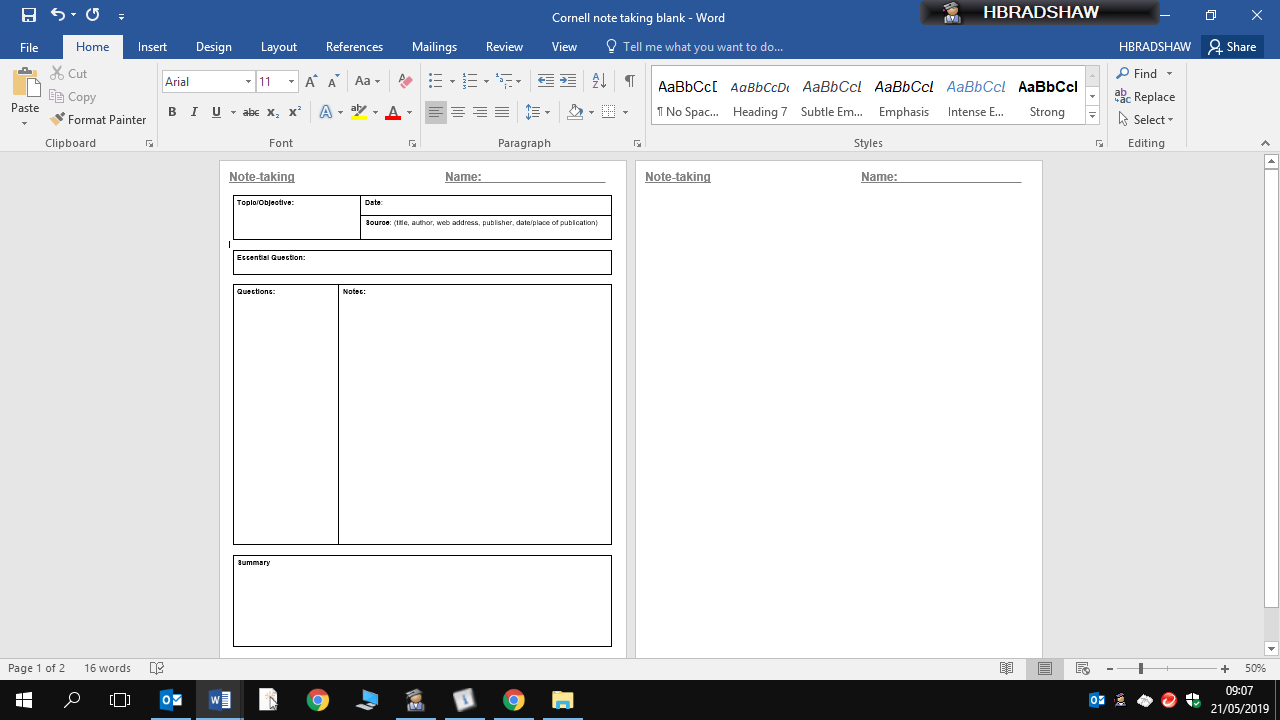 Use your 3 or 4 main points to start you off. You can add to or change your main supportingarguments as you do your research and find out more about the topic.You could set out your notes like this PERSUASION TASK 6Before you go on to write your essay you need to think about how best to present your argument in a convincing and persuasive way. So look at a couple of examples.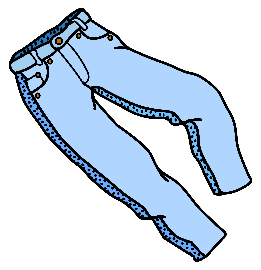 Read :Trousers4girlsThere are still many schools where girls are forbidden from wearing trousers as part of their uniform. I am sick of girls being discriminated against in this way. In school teachers say that everyone is equal and that they should be treated the same. However, in this instance, girls are being discriminated against and the school uniform policy blatantly contradicts this statement.Firstly, I feel that girls should be allowed to wear trousers because girls get cold too. The current fashion is that skirts should be worn really short. No-one would be seen dead in a long skirt. In winter, this means that we freeze to death or have to wear sticky, itchy tights, which are uncomfortable and expensive. And, if we don’t wear tights, we have to shave our legs every day or worse still suffer the excruciating pain of having them waxed.Secondly, trousers are much more practical. Have you tried running for a bus in a skirt? We are scared to bend down to tie our shoe laces in case perverts are trying to check us out. Furthermore, going up and down stairs and sitting down is a total nightmare. If we wear short skirts, parents and teachers are constantly on our backs saying that our skirts are too short and reveal far too much. This problem of indecency could be solved at a stroke if only we were allowed to wear trousers.On the other hand, the main argument against girls wearing trousers is that they are not smart or ladylike. However, I would maintain that this is the 21st century and trousers and being worn by women in all walks of life, in hundreds of countries all over the world. It is time education caught up. Come on girls! You have nothing to lose but your skirts!Is it well-structured? Give a reason for your answer.What are the writer’s 2 main supporting points?__________________________________________________________________ __________________________________________________________________What is the OPPOSING argument?What techniques has the writer used to persuade you?Now Read Curfews and answer the following questions What is the function (job) of the first paragraph?What is the second paragraph about?Can you see the 4 original SUPPORTING POINTS? Underline or highlight them.What does the writer do to make them clearer for the reader to follow?What is the function of the last paragraph?Overall, do you think it is an effective essay? Why/Why not?List 3 techniques the writer uses to persuade the reader to agree.TEXT 2 CURFEWS:Local Authorities should not have the power to impose curfews on the under sixteensAlthough not everybody would agree, I want to argue that the recent suggestion that curfews should be imposed on the under sixteens in order to cut the levels of youth crime is unnecessary and cruel.Some people think that curfews are the way forward because they think such schemes will cut incidences of street crime and vandalism. They argue that telling youths when to come in will teach them to respect rules. They also feel that curfews have the best interests of the child at heart because it keeps them from making mistakes they may come to regret later.I, however, want to persuade you that curfews for under sixteens are wrong. There are several points I want to make to support my point of view. My first reason is that it is against every person’s human rights. I believe that everyone is responsible for their own actions and therefore all children and their guardians should make their own decisions about what time they have to be home. Setting a curfew treats all children as guilty as a nightly curfew would affect law abiding children as well and curfews simply punish them for the actions of others. There was a curfew scheme in place in areas of Hamilton until recently and I agree with Mr John Scott, Chairman of the Human Rights Centre who said the scheme was a failure as it “harassed decent children who were committing no crimes”.A further reason is that curfews would destroy any positive relations between children and the police. It will be the policemen and woman who have to enforce the curfew and children will soon learn not to trust or respect them as a result. This may mean that children will be less likely to go to police if they are attacked or have witnessed a crime after the curfew for fear of being charged themselves for curfew violation.Moreover, enforcing a curfew would involve many more police than are on the streets currently. Since 1997 there has been a significant drop in the number of police officers. It seems to me that there are not enough to do this job and as a result crime would still be committed because there will be areas left free from police. I believe that the police should be out catching the real criminals instead of taking children committing no crimes off the streets.Furthermore, any curfew schemes there have been already have not been proven successful. Residents in Hamilton have said that they believe the curfew has done nothing to deter youngsters and some say behaviour is as bad as ever. After all, how many people who choose to ignore laws about burglary and violence do you think will obey a curfew law! The curfew did reduce crime in the immediate area in Hamilton but it simply shifted crime to the neighbourhoods surrounding where the number of crimes committed rose. I think it is appalling that people still agree with curfews although they have been proved unsuccessful and would affect the majority of youths when it is only a minority of young people who cause trouble.These arguments show that curfews are not the right solution to the problem of youth crime.Therefore, although some people argue that they are the only way to control teenage misbehaviour I think I have shown that curfews should not be enforced. Parents should be the ones who are responsible for setting times for their children to be home and for making sure they commit no criminal acts not the police or the government.PERSUASION TASK 7In both essays the structure is clear because of the writer’s use of topic sentences and linking words to make it clear when they are adding a new point to BUILD up their argument or when they are introducing an OPPOSING viewpoint.You should also make use of linking words to strengthen your argument. Use the exemplars to start to build up a word bank of linking words/phrases that you could use in your essay.Some examples have been given to start you off. Try to add at least 4 of your own to each section.Words which show the writer is building their argument:FirstlySecondlySoWords which show the writer’s argument is changing direction:HoweverOn the other handWords which are used to introduce examples:For exampleSuch asWords which show the writer is concluding:In conclusionOverallPERSUASION TASK 8Now you have all the materials you need to write a persuasive essay just like the one on curfewsYour strong statement with your 1 opposing argument and your 4 supporting argumentsYour research to support your argumentA list of persuasive techniques to use in your own writingA word bank of linking words/phrasesAn exemplar on curfewsYour first task is to write your introduction. There are 5 jobs an introduction needs to do. It needs to:1. Introduce the topic2. State why the topic is important/of interest/topical3. State that there is a difference of opinion about this topic4. State a clear view5. Include at least one persuasive techniqueEXAMPLEAlthough not everybody would agree I want to argue that the recent suggestion that curfews should be imposed on the under sixteens in order to cut the levels of youth crime is unnecessary and cruel.Does this introduction do all of its 5 jobs?Which ones does it do well?How could it be improved?EXAMPLETo smack or not to smack – that is the question. London Mayor Boris Johnson has recently entered the debate over whether parents should be allowed to smack their children arguing that parents must have the right to smack in order to instil discipline. I see no debate. To raise a hand, or worse, to any child to teach them something is wrong is, for me, an act of utter hypocrisy.Does this introduction do all of its 5 jobs?Which ones does it do well?How could it be improved?PERSUASION TASK 9Now write your own introduction and paragraph 2 (which should be about the opposingargument). Use the exemplar to help you.Title – write down your strong statementIntroductionAlthough not everybody would agree, I want to argue thatParagraph 2 – the opposing argumentSome people think that …….. because ………. They argue thatPERSUASION TASK 10Now using your research and your word bank, go on to write the middle section of your essay. This should be 3 or 4 main paragraphs depending on how many supporting arguments you have.Decide on the best order for these paragraphs. Make sure you can see ways to link each paragraph to the next. Decide whether you want your strongest argument first or you want to leave it till last.Now your teacher will tell you how many paragraphs you should complete for your nextpiece of homework. Here is a framework to help youMain section - your argumentsI, however want to persuade you that…There are several points I want to make to support my point of view.My first reason is…A further reason is…Moreover…Furthermore…Don’t forget what the success criteria are for persuasive writingIn PERSUASIVE writing I can:Present a point of view with relevant supporting detail or evidenceOrganise and structure ideas/info in a logical wayUse signposts to make structure/argument clearEffectively introduce making purpose clear and engaging audienceEnd with a conclusion that sums up line of thoughtUse technical terms/jargonUse language techniques to influence/persuade reader Acknowledge sources appropriatelyAnd the core expectations for every piece of writing* Present work clearly and neatly* Make sure your writing has a logical structurea clear introductionUse topic sentencesUse linking wordsA clear conclusion* Use capital letters and full stops* Use paragraphs accurately* Use terms correctly* Use language which suits they type of writing* Always check spelling* Use punctuation to make the meaning of your writing clear PERSUASION TASK 11All that is left is to finish off your essay neatly. Here is the curfews example for you to look at again.ExampleThese arguments show that curfews are not the right solution to the problem of youth crime. Therefore, although some people argue that they are the only way to control teenage misbehaviour I believe I have shown that curfews should not be enforced. Parents should be the ones who are responsible for setting times for their children to be home and for making sure they commit no criminal acts not the police or the government.Notice that the conclusion needs to:Restate the strong point of view of the writerPresent one or two general sentences which summarise the argumentsRefer again to the opposing argumentInclude a suitably persuasive final sentenceSkilful writers find a way to link their introduction and conclusion too– an idea, an image, a techniqueNOW complete your essay by writing your own conclusion and bibliography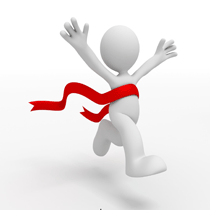 FINALLY, staple your completed essay into your green jotter, remembering to add some reflection on this unit and on your essay itself. Week beginning: _____________ 	Reading ReflectionsWeek beginning: _____________ 	Reading ReflectionsWeek beginning: _____________ 	Reading ReflectionsWeek beginning: _____________ 	Reading ReflectionsWeek beginning: _____________ 	Reading ReflectionsWeek beginning: _____________ 	Reading ReflectionsWeek beginning: _____________ 	Reading ReflectionsWeek beginning: _____________ 	Reading ReflectionsWeek beginning: _____________ 	Reading ReflectionsWeek beginning: _____________ 	Reading ReflectionsWeek beginning: _____________ 	Reading ReflectionsTechnique DefinitionExampleEmotive LanguageWords which are designed to suggest the feeling of the writer e.g. anger, and to create the same feeling in the reader‘excruciating pain’‘cruel’SuperlativesRhetorical QuestionsCommandsAddressing the reader